اختار الإجابة الصحيحة :ضع علامة (   ) أمام الإجابة الصحيحة و علامة ( X ) أمام الإجابة الخاطئة :انتهت الأسئلة ,,, 		أتمنى لكم التوفيق والنجاح ,, 		الأستاذ/المملكة العربية السعوديةوزارة التعليمالإدارة العامة للتعليم بمنطقةمكتب التعليممدرسةالمملكة العربية السعوديةوزارة التعليمالإدارة العامة للتعليم بمنطقةمكتب التعليممدرسة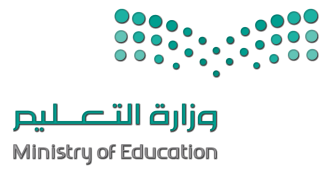  المـــادة : الصـف : الفتــــرة : الزمــــن : أسئلة اختبار الفصل الدراسي الثالث   (ثاني ابتدائي) العام الدراسي 1444/1445هـأسئلة اختبار الفصل الدراسي الثالث   (ثاني ابتدائي) العام الدراسي 1444/1445هـأسئلة اختبار الفصل الدراسي الثالث   (ثاني ابتدائي) العام الدراسي 1444/1445هـأسئلة اختبار الفصل الدراسي الثالث   (ثاني ابتدائي) العام الدراسي 1444/1445هـأسئلة اختبار الفصل الدراسي الثالث   (ثاني ابتدائي) العام الدراسي 1444/1445هـأسئلة اختبار الفصل الدراسي الثالث   (ثاني ابتدائي) العام الدراسي 1444/1445هـأسئلة اختبار الفصل الدراسي الثالث   (ثاني ابتدائي) العام الدراسي 1444/1445هـاسم الطالب/ـه/                                                                            رقم الجلوس/ اسم الطالب/ـه/                                                                            رقم الجلوس/ اسم الطالب/ـه/                                                                            رقم الجلوس/ اسم الطالب/ـه/                                                                            رقم الجلوس/ اسم الطالب/ـه/                                                                            رقم الجلوس/ اسم الطالب/ـه/                                                                            رقم الجلوس/ اسم الطالب/ـه/                                                                            رقم الجلوس/ المصحح:التوقيع:التوقيع:المراجع:المراجع:المراجع:التوقيع:1 – هو القدرة على الاحتفاظ بوضع الجسم أثناء الثبات أو الحركة.1 – هو القدرة على الاحتفاظ بوضع الجسم أثناء الثبات أو الحركة.1 – هو القدرة على الاحتفاظ بوضع الجسم أثناء الثبات أو الحركة.( أ ) الاتزان  ( ب ) اللعب ( ج )    النشاط 2 – من العوامل المؤثرة في الاتزان:2 – من العوامل المؤثرة في الاتزان:2 – من العوامل المؤثرة في الاتزان:( أ )   الوراثة  .( ب ) مركز الثقل  ( ج )  جميع الاجابات صحيحة3 – قلة السعرات الحرارية تؤدي إلى.......3 – قلة السعرات الحرارية تؤدي إلى.......3 – قلة السعرات الحرارية تؤدي إلى.......              ( أ )     النحافة( ب ) زيادة الوزن( ج ) جميع الاجابات خاطئة4 – من مميزات الغذاء الصحي:4 – من مميزات الغذاء الصحي:4 – من مميزات الغذاء الصحي:( أ )  التوازن( ب ) كثير الدهون( ج) لاشي مما ذكر5- يمد الإنسان بالعديد من الفوائد سواء تحسين وظائف الجهاز الهضمي أو تخليص الجسم من السموم: 5- يمد الإنسان بالعديد من الفوائد سواء تحسين وظائف الجهاز الهضمي أو تخليص الجسم من السموم: 5- يمد الإنسان بالعديد من الفوائد سواء تحسين وظائف الجهاز الهضمي أو تخليص الجسم من السموم: ( أ ) الماء ( ب) الجلوس الطويل( ج ) الاتزان1الغذاء الصحي يوفر الاحتياجات اليومية من السعرات الحرارية والمجموعات الغذائية2مهارة الوقوف على الكتفين من مهارات كرة القدم3مهارة إرسال الكرة باليد من المهارات الحركية الأساسية التي تتطلب تحكم وسيطرة4تبدأ مهارة التسلق من وضع الوقوف المواجه للحبال المعلقة5التوافق هو القدرة على التنسيق بين حركات أجزاء الجسم المختلفة 